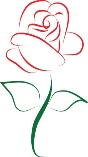 March 2   Who Was Harriet Tubman? Savvy educators want to know! Hear the truth about her life, times, and legend.Harriet Tubman is one of the greatest heroines of the Civil War and one of the best-known conductors on the Under Ground Rail Road. Learn about the woman they called “Moses” and her service during the Civil War. Hear excerpts from Out of Slavery: A Novel of Harriet Tubman.  Presenter: Carol A. Trembath, Beta Chi, Michigan; Presider:  Linda Diltz, Beta Rho(PDU Credit)Registration Link: https://us02web.zoom.us/meeting/register/tZApd-qsqTsvGtDYgDrWOrpYFMdPgHLkZNXhMarch 4   Girls ROX (Ruling Our eXperiences) at Upper Sandusky Union Middle SchoolROX (Ruling Our eXperiences) is an evidence-based empowerment program for girls. The mission of ROX is to provide girls with the knowledge and skills necessary to live healthy, independent, productive and violence free lives. The vision of ROX is to create generations of confident girls who can control their own relationships, experiences and decisions. ROX has been building confident girls at Union Middle School for the past two years and currently reaching 32 girls this school year. Presenter:  Andrea Dunn, Kappa;  Presider: (PDU Credit)Registration Link:https://us02web.zoom.us/meeting/register/tZUkc-2rpz4oHdLc9DyKdMTEYecFuO9P81QFMarch 9   Youth Suicide PreventionThis session will include background education on the problem of youth suicide in the U.S.; warning signs, risk factors, and protective factors for youth suicide; and how to respond and care for youth at risk for suicide as educators.  Presenter:  Laurel Biever, LPC, Nationwide Children’s Hospital;  Presider: (PDU Credit)Registration Linkhttps://us02web.zoom.us/meeting/register/tZYscempqj4uHNN5Dr5s9X66bOjMYM2-WqrG March 11   Expanded Borders:  The Territories of the United States        	How many territories does the U.S. have?  How did we acquire them?  What is the current status of each?  Do any want to become states?  These and other questions will be answered in this presentation.  Presenter: Janet Hess, Beta Psi; Presider: Phyllis Mullins-Neal, Delta Chi   (PDU Credit)Registration Linkhttps://us02web.zoom.us/meeting/register/tZMrfuGsrDopEt2oSxMsQ1-bqPhZFOAA96k8March 16   Canva, a 2020 version of Print Shop (but it does so much more!)   Do you want a free, simplified graphic-design tool? Do you need to make posters, brochures, cards, newsletters, photo collages, social media graphics, and dozens of other projects? Learn about CANVA! It uses a web-based drag-and-drop format and provides access to photographs, images, graphics, templates, videos and fonts. Best of all, the learning curve is almost nonexistent!  Presenters:  Eileen McNally, Beta Delta, Communications Chairman, Cathy Tenney, Beta Kappa, Editor of The Voice;  Presider:  Cathy Adams, Alpha Gamma (PDU Credit)Registration Linkhttps://us02web.zoom.us/meeting/register/tZYqcO6orDgvHdITT9e-YBRslmekBrwxLvvSMarch 18   Integrated STEM Education: What, How, and WhyThe presenter will present the what, how, and why of integrated STEM education and the role of STEM education today. The session will also give participants the opportunity to participate in a condensed integrated STEM lesson. Presenter:  Lindsay Burns, Alpha Delta, Chillicothe City Schools;  Presider:(PDU Credit) Registration Link https://us02web.zoom.us/meeting/register/tZYudOGgpzkpHNXBKZXVB9Lfoac_MSNbZzfcMarch 23   Make the Shift from Stress to Peace Everyone deserves peace (including teachers and students)!  Peace within your body, mind and spirit. Claim your right to experiencing peace on a daily basis. Shannon will teach breathwork techniques and mindfulness practices to calm your central nervous system for teachers and students alike and shift the perspective from Stress to Peace.  Presenter: Shannon Jacobs, RYT500CMI;  Presider:  (PDU Credit)Registration Link    	  https://us02web.zoom.us/meeting/register/tZwvc-ugpjsuHdJPOD0sM0kDImBrv9FDlMJfMarch 25   I think I know how to teach all of these different children with various backgrounds...but, when I think about it…. Do I really have a Culturally Teaching Responsive Environment to accommodate my student’s needs?When your students walk into your classroom, do they see themselves reflected in your environment? If not, learn how to create a classroom environment that is a reflection of all of your students. Come and learn about some ‘promising practices’ that will promote cooperative learning experiences that will engage students in your classroom too.  Presenter: Melodie McGee, Second Vice-President, Educational Excellence Chairman, Gamma Nu; Presider:  Linda Diltz, Beta Rho (PDU Credit)Registration Linkhttps://us02web.zoom.us/meeting/register/tZMude-rqjwsGtV1jlrF2jeZs5AzFdl4Lc7-March 30   Zentangle EncoreThe Zentangle Method is an easy-to-learn, relaxing, and fun way to create beautiful images by drawing structured patterns. We call these patterns, tangles. You create tangles with combinations of dots, lines, simple curves, S-curves and orbs. Presenters: Sue Dion and Mary Stayner, DKG sisters from Illinois will be sharing their time and talent with us. Presider:  Katie Gantz, Gamma Phi  SUPPLIES NEEDED:white card stock (cut to 3.5" x 3.5" squares)a pencila black sharpiecolored pencilsa q-tipRegistration Linkhttps://us02web.zoom.us/meeting/register/tZEvf-ugqD8rGdYbkQBOKbIYn61QanFtNQSXApril  6   A date with Cathy P. Daugherty, Immediate Past International PresidentA roundtable discussion for all State Members…a must for all state officers and all state committee chairs and members.  Presenter:  Cathy P. Daugherty;  Presider:Registration Link	  https://us02web.zoom.us/meeting/register/tZUrcuqgpj4iH9FPDHw6lwwiroPJAqWx6mUHApril 13   How to Make Dreams and Goals Come TrueOne of life’s most enjoyable rewards is seeing our dreams and goals come true. In this presentation, we will look at what gets in the way of fulfilling those dreams and goals, and how to create a successful outcome. Presenter:  Rebecca Psigoda, Therapist; Presider: Melodie McGee, Gamma Nu  (PDU Credit) Registration Linkhttps://us02web.zoom.us/meeting/register/tZcsf-ygqDsoG9KD0AsO_2S7SBLyMFQJPRPMApril 15   Creating Competence from ChaosAfter an introduction to an Adverse Childhood Experience (ACE) questionnaire, I realized that it is time for a professional conversation about the reality of teaching students who have an ACE score that is impacting their educational success. This session is designed to take a look at what students bring with them and some examples of how a change in the perspective of a teacher can help students find themselves on the path toward competence academically. Presenter:  Melody Boyd, Alpha Eta (PDU Credit); Presider:    Registration Linkhttps://us02web.zoom.us/meeting/register/tZItd--uqjsvH9cKOBMsUjux7F6frfCiN1ovApril  20   Prescription for Membership Recruitment    The Membership and Expansion Committees will present some ideas to help in      your membership recruitment. Presenters: Karen Dombrowski, Alpha Nu, Expansion         Chairman and Debby Canter, Delta Epsilon, Membership Committee; Presider:  Patty       Truex, Beta Rho   Registration Link   https://us02web.zoom.us/meeting/register/tZIvde2oqjItHNQ0zVbSOtyj-zH7tDFs6lUxApril  22    How to Look Like a Million Bucks on a Thrift Store BudgetLearn the art of thrift/consignment store shopping and how to dress for the shape of your body and face. We’ll talk about some fashion/style tips that will have you looking and feeling your best with very little monetary investment. Presenter:  Bev Babbert, Delta Theta; Presider:  Jane Houser, Gamma PhiRegistration Linkhttps://us02web.zoom.us/meeting/register/tZMtdOGsrT8jHdZGBf_9Y1Tc0fwRLRbSZXMzApril  27    Building the Future with ADSOEF  ** This session begins at 7:30 p.m.     Who should definitely be there?     All those wondering how to support the Foundation beyond monetary donations     All Chapter Representatives     All ADSOEF Committee members   	     All newly elected Directors     What you will learn:     A brief history of your Educational Foundation     All the ways to be involved in the Foundation     How the Foundation operates to fulfill its mission*     What individuals and Chapters can do to support that mission  *The mission of ADSOEF is to procure funding to serve charitable purposes relating to professional        and personal growth of educators and educational excellence.Presenters:  Kathy McClendon, ADSOEF Chair, Dr. Norma Kirby, ADSOEF Secretary, and Karyn Kern- Lazear, ADSOEF Board DirectorRegistration Linkhttps://us02web.zoom.us/meeting/register/tZwpduugrzkvGdQzmgOFhJZ4beJ9cgsCf5_XApril  29   Container Gardens for Butterflies and Other PollinatorsThis breakout session will show how to create container gardens for use at school or home. Educators who want to create outdoor lab settings with little space will discover how they can use some simple supplies to create areas that are friendly to butterflies using host plants. * I have been working with schools raising Monarch caterpillars for the past 5 years. I have expanded my work to include container gardens as some schools did not have access to areas to plant gardens.  Presenter:  Michele Koenig, Gamma; Presider: Patricia Cermak (PDU Credit)Registration Link                 https://us02web.zoom.us/meeting/register/tZIsdOqppjovH9LjZ2RVjQBwkeDP1kLuyawZ